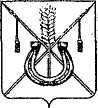 АДМИНИСТРАЦИЯ КОРЕНОВСКОГО ГОРОДСКОГО ПОСЕЛЕНИЯКОРЕНОВСКОГО РАЙОНАПОСТАНОВЛЕНИЕот 17.05.2024  		                                                  			  № 666г. КореновскОб утверждении отчета о реализации ведомственнойцелевой программы Кореновского городского поселенияКореновского района «Обращение с твердыми коммунальнымиотходами на территории Кореновского городского поселенияКореновского района» на 2022-2024 годы» за 2023 годВ соответствии с порядком разработки, утверждения и реализации ведомственных целевых программ в Кореновском городском поселении Кореновского района администрация Кореновского городского поселения Кореновского района п о с т а н о в л я е т:1. Утвердить отчет о реализации ведомственной целевой программы Кореновского городского поселения Кореновского района «Обращение с твердыми коммунальными отходами на территории Кореновского городского поселения Кореновского района» на 2022-2024 годы» за 2023 год (прилагается).2. Общему отделу администрации Кореновского городского поселения Кореновского района (Козыренко) разместить настоящее постановление на официальном сайте администрации Кореновского городского поселения Кореновского района в информационно- коммуникационной сети «Интернет».3. Контроль за выполнением настоящего постановления возложить на заместителя главы Кореновского городского поселения Кореновского                  района С.Г. Чепурного.4. Постановление вступает в силу со дня его подписания.ГлаваКореновского городского поселенияКореновского района 						                     М.О. Шутылев ОТЧЕТо реализации ведомственной целевой программы Кореновского городского поселения Кореновского района «Обращение с твердыми коммунальными отходами на территории Кореновского городского поселения Кореновского района» на 2022-2024 годы» за 2023 годПостановлением администрации Кореновского городского поселения Кореновского района от 19 сентября 2022 года № 1199 была утверждена ведомственная целевая программа Кореновского городского поселения Кореновского района «Обращение с твердыми коммунальными отходами на территории Кореновского городского поселения Кореновского района» на 2022-2024 годы».Финансирование мероприятий Программы в 2023 году не осуществлялось (приложение № 1).В связи с чем достигнуть целевого показателя Программы не представилось возможным.Начальник отдела жилищно-коммунального хозяйства, благоустройства и транспорта администрации Кореновского городского поселения Кореновского района							          Ю.Н. ГребеневАНАЛИЗобъемов финансирования мероприятий ведомственной целевой программы Кореновского городского поселения Кореновского района «Обращение с твердыми коммунальными отходами на территории Кореновского городского поселения Кореновского района» на 2022-2024 годы» за 2023 годНачальник отдела жилищно-коммунального хозяйства, благоустройства и транспорта администрации Кореновского городского поселения Кореновского района							          Ю.Н. ГребеневОЦЕНКАэффективности реализации ведомственной целевой программы Кореновского городского поселения Кореновского района «Обращение с твердыми коммунальными отходами на территории Кореновского городского поселения Кореновского района» за 2023 годНачальник отдела жилищно-коммунального хозяйства, благоустройства и транспорта администрации Кореновского городского поселения Кореновского района							          Ю.Н. ГребеневПРИЛОЖЕНИЕ УТВЕРЖДЕН постановлением администрацииКореновского городского поселенияКореновского районаот 17.05.2024 №  666ПРИЛОЖЕНИЕ № 1к отчету о реализации мероприятий   ведомственной целевой программы «Обращение с твердыми коммунальными отходами на территории Кореновского городского поселения Кореновского района» на 2022-2024 годы» за 2023 год№ п/пНаименование задачи, мероприятияИсточник финанси-рованияОбъем финансирования, тыс. руб.Объем финансирования, тыс. руб.Объем финансирования, тыс. руб.Объем финансирования, тыс. руб.Исполнитель мероприятия№ п/пНаименование задачи, мероприятияИсточник финанси-рованияплановое  значениефактическое значениеотклонениеотклонениеИсполнитель мероприятия№ п/пНаименование задачи, мероприятияИсточник финанси-рованияплановое  значениефактическое значениетыс.руб.- / +%Исполнитель мероприятия123456781.Организация приобретения контейнеров для раздельного сбора ТКОМестный бюджет0,00,0Администрация Кореновского городского поселения Кореновского района1.Организация приобретения контейнеров для раздельного сбора ТКОКраевой бюджет0,00,0Администрация Кореновского городского поселения Кореновского района1.Организация приобретения контейнеров для раздельного сбора ТКОФедеральный бюджет0,00,0Администрация Кореновского городского поселения Кореновского районаИтого по ПрограммеИтого по Программе0.00,0Местный бюджет (МБ)Местный бюджет (МБ)0,00,0Краевой бюджет (КБ)Краевой бюджет (КБ)0,00,0Федеральный бюджет (ФБ)Федеральный бюджет (ФБ)0,00,0ПРИЛОЖЕНИЕ № 2к отчету о реализации мероприятий   ведомственной целевой программы «Обращение с твердыми коммунальными отходами на территории Кореновского городского поселения Кореновского района» за 2023 год№ п/пПоказатели    результативности Плановое значение показателя, едФактическое значение показателя, едЭффективность реализации ВЦП(5=4/3)123451.приобретения контейнеров для раздельного сбора твердых коммунальных отходов00итого00